Административная процедура 1.1.4.ЗАЯВЛЕНИЕо даче согласия на залог жилого помещения, в котором проживают несовершеннолетние либо принадлежащего несовершеннолетнимПрошу дать согласие на залог жилого помещения, расположенного по адресу: Гродненская область, г.п. Зельва, ул. Пушкина, д. 5, кв. 2.Сообщаю следующие сведения:К заявлению прилагаю документы:01.09.2015										И.И. Иванов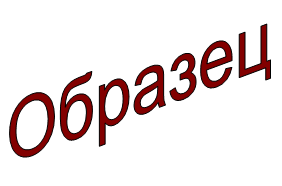 Зельвенский районный исполнительный комитетИванова Ивана Ивановичазарегистрированного по месту жительства г.п. Зельва, ул. Наруша, д. 5паспорт КН 1730123идентификационный номер4040578К029РВ0выдан Зельвенским районным отделом внутренних дел Гродненской области, 13.06.2008тел. +375 ХХ ХХХ-ХХ-ХХ1.являюсь собственником жилого помещения;2.в жилом помещении постоянно проживают:совершеннолетние:Иванова Инна Ивановна, 1980 года рождения, собственник;несовершеннолетние:Иванова Ирина Ивановна, 2005 года рождения, дочь;3.причина сделки: улучшение жилищных условий (покупка трехкомнатной квартиры);4.после совершения сделки, указанные в пункте 2 лица, будут проживать по адресу: Гродненская область, г.п. Зельва, ул. Булака, д. 34, кв. 9, общая площадь квартиры 62,9 квадратного метра.